О формировании состава участковой избирательной комиссии избирательного участка №22Рассмотрев предложения по кандидатурам для назначения в состав  участковой избирательной комиссии избирательного участка №22, на основании статей 22, 27, 29 Федерального Закона «Об основных гарантиях избирательных прав и права на участие в референдуме граждан Российской Федерации», в соответствии с решением Горно-Алтайской городской ТИК № 71/434 от 13 апреля 2018 г. «Об определении количества членов  участковых избирательных комиссий с правом решающего голоса избирательных участков №№ 1-22», Горно-Алтайская городская территориальная избирательная комиссия  решила:1. Сформировать участковую избирательную комиссию избирательного участка №22, назначив в её состав членов участковой избирательной комиссии с правом решающего голоса согласно приложения. 2. Настоящее решение разместить на сайте  Горно-Алтайской городской территориальной избирательной комиссии.Приложение 1к решению 72 / 458Горно-Алтайской городской территориальной избирательной комиссииСостав членов участковой избирательной комиссии №22 с правом решающего голоса Назначить членом УИК №22 с правом решающего голоса Алферову Наталью Павловну, 1952 года рождения, образование среднее профессиональное, пенсионер, выдвинута  собранием избирателей по месту жительства.Назначить членом УИК №22 с правом решающего голоса Светоносову Ольгу Александровну, 1965 года рождения, образование среднее профессиональное, МБОУ «Средняя общеобразовательная школа №8 имени А.Н. Ленкина г. Горно-Алтайска», заместитель директора, выдвинута  собранием избирателей по месту работы.Назначить членом УИК №22 с правом решающего голоса Басаргину Анну Васильевну 1980 года рождения, образование высшее профессиональное, МУ «Управление образования г. Горно-Алтайска», консультант, выдвинут  собранием избирателей по месту жительства.Назначить членом УИК №22 с правом решающего голоса Ушакову Татьяну Владимировну, 1977 года рождения, образование высшее профессиональное, ИП «Имамадиева Г.Б.» Частный детский сад «Бэби Лэнд», воспитатель, выдвинута Региональным отделением политической партией СПРАВЕДЛИВАЯ РОССИЯ в Республике Алтай.  Назначить членом УИК №22 с правом решающего голоса Ерина Виктора Алексеевича, 1961 года рождения, образование высшее профессиональное, АПОУ РА «Майминский сельскохозяйственный техникум», преподаватель, выдвинут  собранием избирателей по месту жительства.Назначить членом УИК №22 с правом решающего голоса Терентьеву Любовь Михайловну, 1989 года рождения, образование высшее профессиональное, ИП «Казакова Е.М.», коммерческий директор, выдвинута Алтайским республиканским региональным отделением Политической партии ЛДПР - Либерально-демократическая партия России.Назначить членом УИК №22 с правом решающего голоса Чевалкову Валентину Едвартовну, 1963 года рождения, образование высшее профессиональное, «Средняя общеобразовательная школа №8 имени А.Н. Ленкина г. Горно-Алтайска», учитель, выдвинута Алтайским республиканским отделением Политической партии «КОММУНИСТИЧЕСКАЯ ПАРТИЯ РОССИЙСКОЙ ФЕДЕРАЦИИ».Назначить членом УИК №22 с правом решающего голоса Ивлева Сергея Владимировича, 1982 года рождения, образование высшее профессиональное, временно безработный, выдвинут Региональным отделением Всероссийской политической партии "ЕДИНАЯ РОССИЯ" Республики Алтай.Назначить членом УИК №22 с правом решающего голоса Макасееву Веру Николаевну, 1968 года рождения, образование высшее профессиональное, Филиал-ФГПУ «Связь-безопасность» УВО по РА, главный бухгалтер, выдвинута Республиканским отделением Российского объединения  демократической партии «Яблоко».Назначить членом УИК №22 с правом решающего голоса Филатову Галину Григорьевну, 1960 года рождения, образование высшее профессиональное, ООО «УК Горно-Строй», бухгалтер, выдвинут  собранием избирателей по месту жительства.Назначить членом УИК №22 с правом решающего голоса Зязину Елену Владимировну, 1980 года рождения, образование высшее профессиональное, БПОУ РА «Горно-Алтайский педагогический колледж», заместитель директора, выдвинут  собранием избирателей по месту работы.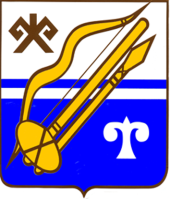 ГОРНО-АЛТАЙСКАЯ ГОРОДСКАЯ  ТЕРРИТОРИАЛЬНАЯ ИЗБИРАТЕЛЬНАЯ КОМИССИЯГОРНО-АЛТАЙСКАЯ ГОРОДСКАЯ  ТЕРРИТОРИАЛЬНАЯ ИЗБИРАТЕЛЬНАЯ КОМИССИЯГОРНО-АЛТАЙСК КАЛАДАГЫJЕРИ ААЙЫНЧА ТАЛДААЧЫ КУРЕЕГОРНО-АЛТАЙСК КАЛАДАГЫJЕРИ ААЙЫНЧА ТАЛДААЧЫ КУРЕЕРЕШЕНИЕ05 июня  2018 г.№№№№72/458г. Горно-Алтайскг. Горно-Алтайскг. Горно-АлтайскПредседатель Горно-Алтайской городской территориальной избирательной комиссииИ.В. ЛобановаСекретарь Горно-Алтайской городской территориальной избирательной комиссииМ.В. Смышляева